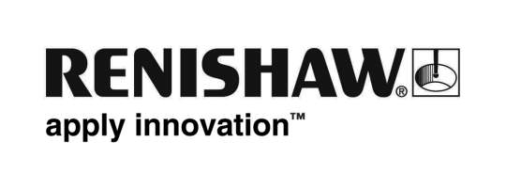 En ny innovativ pulsgivarskala öppnar för nya möjligheterDen globala metrologispecialisten Renishaw har lanserat en ny substratanpassad pulsgivarskala som anpassar sig till det underliggande substratets temperaturegenskaper. RKLC-pulsgivarskalan är en robust, 6 mm bred tejp i rostfritt stål med en tjocklek på endast 0,15 mm. Med denna tunna profil kan skalan, när den är fäst vid en maskinaxel, matcha värmeutvidgningskoefficienten hos maskinsubstratet. Skalan är kompatibel med Renishaws serier med inkrementella pulsgivare VIONiC™, TONiC™ och QUANTiC™.Den smala RKLC-skalan med 6 mm bredd underlättar installation i applikationer med begränsat utrymme. Andra funktioner är en beprövad, robust design med tejpskala i rostfritt stål som är immun mot lösningsmedel, två alternativ för skalans upplösning (20 µm och 40 µm), två tillgängliga noggrannhetsklasser (±5 µm/m och ±15 µm/m), och den kan rullas ihop för enkel förvaring och kapas till önskad längd. Skalan installeras på axelsubstratet med självhäftande tejp och skalans ändar fästs med epoxyfästa ändklämmor, vilket innebär att inga hål behöver borras. Ett enkelt monteringsverktyg finns tillgängligt för snabb och enkel installation av skalan.Användningsområden för RKLC-skalor är de som innefattar precisionsmätningar när det gäller fasta positioner på en maskin, såsom koordinaterna för en styv fixtur. När en koordinatmätmaskin (CMM) används kan skalan anpassas till ett maskinsubstrat (t.ex. granit) med stor termisk massa. Detta minskar amplituden hos kortvariga temperaturvariationer i en klimatstyrd miljö, där rumstemperaturen långsamt svänger runt ett målvärde.RKLC-skalan är en robust, smal, substratanpassad skala som ger förbättrad metrologiprestanda med vissa positionsmätningsapplikationer. Lanseringen av RKLC-skalan förbättrar kapaciteten hos Renishaws pulsgivarskalor så att kunden kan välja en skala med lämpliga temperaturegenskaper för dennes användningsområde. Renishaws pulsgivarsystem är CE-godkända och tillverkas internt med noggrant kvalitetskontrollerade processer som är certifierade till ISO 9001:2008 och backas upp av ett snabbt och engagerat globalt nätverk för försäljning och support.För mer information om Renishaws pulsgivarprodukter, besök www.renishaw.se/encoders-Slut-